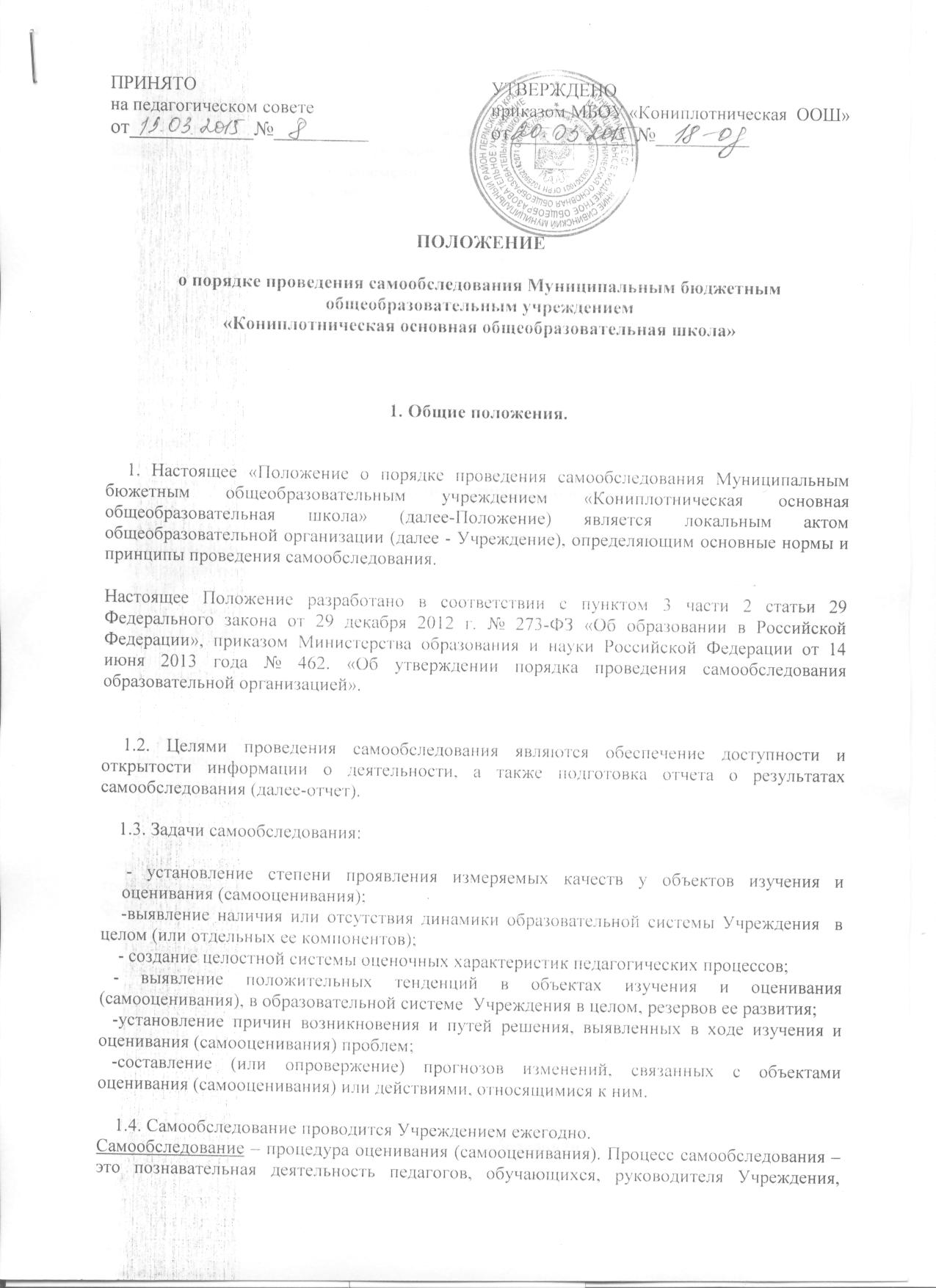 ПОЛОЖЕНИЕо порядке проведения самообследования Муниципальным бюджетным общеобразовательным учреждением                                                                   «Кониплотническая основная общеобразовательная школа»1. Общие положения.    	1. Настоящее «Положение о порядке проведения самообследования Муниципальным бюжетным общеобразовательным учреждением «Кониплотническая основная общеобразовательная школа» (далее-Положение) является локальным актом общеобразовательной организации (далее - Учреждение), определяющим основные нормы и принципы проведения самообследования. Настоящее Положение разработано в соответствии с пунктом 3 части 2 статьи 29 Федерального закона от 29 декабря 2012 г. № 273-ФЗ «Об образовании в Российской Федерации», приказом Министерства образования и науки Российской Федерации от 14 июня 2013 года № 462. «Об утверждении порядка проведения самообследования образовательной организацией».    	1.2. Целями проведения самообследования являются обеспечение доступности и открытости информации о деятельности, а также подготовка отчета о результатах самообследования (далее-отчет).    1.3. Задачи самообследования: - установление степени проявления измеряемых качеств у объектов изучения и оценивания (самооценивания);    -выявление наличия или отсутствия динамики образовательной системы Учреждения  в целом (или отдельных ее компонентов);    - создание целостной системы оценочных характеристик педагогических процессов;   - выявление положительных тенденций в объектах изучения и оценивания (самооценивания), в образовательной системе  Учреждения в целом, резервов ее развития;   -установление причин возникновения и путей решения, выявленных в ходе изучения и оценивания (самооценивания) проблем;   -составление (или опровержение) прогнозов изменений, связанных с объектами оценивания (самооценивания) или действиями, относящимися к ним.    1.4. Самообследование проводится Учреждением ежегодно.Самообследование – процедура оценивания (самооценивания). Процесс самообследования – это познавательная деятельность педагогов, обучающихся, руководителя Учреждения, носящая системный характер и направленная на развитие образовательной среды и педагогического процесса и коррекцию деятельности педагогического коллектива.    1.5. В соответствии с целями и задачами самообследование выполняет ряд функций:оценочная функция – осуществление с целью выявления соответствия оцениваемых параметров нормативным и современным параметрам и требованиям;диагностическая функция – выявление причин возникновения отклонений состояния объекта изучения и оценивания нормативных и научно обоснованных параметров, по которым осуществляется его оценка (самооценка);прогностическая функция – оценка (самооценка) последствий проявления отклонений для оцениваемого объекта и тех, с которыми он вступает во взаимодействие.2.Методы и критерии самообследования.    2.1. Методика самообследования предполагает использование целого комплекса разнообразных методов, которые целесообразно выделить в две группы:    - пассивные (наблюдение, количественный и качественный анализ продуктов деятельности и т.п.)    - активные (анкетирование, собеседование, тестирование)3.Организация самообследования.    3.1. Процедура самообследования включает в себя следующие этапы:    - планирование и подготовку работ по самообследованию Учреждения;    - организацию и проведение самообследования в Учреждении;    - обобщение полученных результатов и на их основе формирование отчета;- рассмотрение отчета органом управления Учреждения, к компетенции которого относится решение данного вопроса.    3.2. Сроки проведения самообследования. Самообследование проводится 1 раз в год по решению педагогического совета Учреждения до 1 сентября следующего за отчетным учебным годом. Директор издает приказ о порядке, сроках проведения самообследования и составе комиссии.    3.3. Форма проведения самообследования:          Основной формой проведения самообследования является школьный мониторинг качества образовательной подготовки обучающихся и выпускников по заявленным к государственной аккредитации школы образовательным программам в соответствии с федеральными государственными образовательными стандартами.    3.4.Состав лиц, привлекаемых для проведения самообследования:    1. Директор.    2. Заместители директора по УВР, ВР.    3. Член Совета родителе.    4. Руководители профессионально-творческих коллективов учителей.4. Структура самообследования.    4.1. Организационно-правовое обеспечение деятельности  Учреждения и система управления.4.2. Характеристика образовательных программ, реализуемых в  Учреждении.    4.3. Кадровое обеспечение реализуемых образовательных и воспитательных программ.    4.4. Показатели уровня и качества общеобразовательной подготовки обучающихся.4.5. Показатели оценки достижений предметных результатов по итогам государственной (итоговой) аттестации обучающихся 9 класса.    4.6. Трудоустройство выпускников.    4.7. Выполнение учебных планов и программ по уровням образования.    4.8. Характеристика системы воспитания в  Учреждении. 4.9. Учебно-методическое, библиотечно-информационное, материально-техническое обеспечение образовательного процесса. 4.10. Оценка функционирования внутренней системы оценки качества образования.5.Отчет о результатах самообследования.    5.1. Результаты самообследования Учреждения оформляются в виде отчета. Включающего аналитическую часть и результаты анализа показателей деятельности Учреждения, подлежащей самообследованию.    5.2. Отчет по самообследованию формируется по состоянию на 1 августа текущего года.    5.3. Результаты самообследования рассматриваются на педагогическом совете.    5.4. Отчет подписывается руководителем Учреждения и заверяется печатью.    5.5. Размещение отчета  Учреждения на официальном сайте Учреждения в сети «Интернет» и направление его учредителю осуществляется не позднее 1 сентября текущего года.ПРИНЯТО                                                          на педагогическом совете от____________№_________УТВЕРЖДЕНО                                                приказом МБОУ «Кониплотническая  ООШ»                          от____________№_________